ЗАКОНВОЛГОГРАДСКОЙ ОБЛАСТИОБ ЭКОЛОГИЧЕСКОЙ ЭКСПЕРТИЗЕ НА ТЕРРИТОРИИВОЛГОГРАДСКОЙ ОБЛАСТИПринятВолгоградскойобластной Думой17 марта 2011 годаНастоящий Закон регулирует правоотношения в сфере экологической экспертизы на территории Волгоградской области и направлен на реализацию конституционного права граждан Российской Федерации на благоприятную окружающую среду и обеспечение экологической безопасности.Статья 1. Полномочия органов исполнительной власти Волгоградской области в сфере экологической экспертизы1. Губернатор Волгоградской области в пределах своей компетенции:(в ред. Закона Волгоградской области от 16.10.2012 N 119-ОД)принимает в соответствии с законодательством Российской Федерации и настоящим Законом нормативные правовые акты в сфере экологической экспертизы объектов регионального уровня с учетом специфики экологических, социальных и экономических условий Волгоградской области;(в ред. Закона Волгоградской области от 31.12.2015 N 244-ОД)абзац утратил силу. - Закон Волгоградской области от 31.12.2015 N 244-ОД;осуществляет иные полномочия, предусмотренные законодательством Российской Федерации.2. Администрация Волгоградской области в пределах своей компетенции:(в ред. Законов Волгоградской области от 16.10.2012 N 119-ОД, от 03.12.2015 N 205-ОД)принимает в соответствии с законодательством Российской Федерации и настоящим Законом нормативные правовые акты в сфере экологической экспертизы объектов регионального уровня с учетом специфики экологических, социальных и экономических условий Волгоградской области;(в ред. Закона Волгоградской области от 31.12.2015 N 244-ОД)определяет уполномоченный орган исполнительной власти Волгоградской области в сфере государственной экологической экспертизы;(абзац введен Законом Волгоградской области от 31.12.2015 N 244-ОД)осуществляет иные полномочия, предусмотренные законодательством Российской Федерации.3. Уполномоченный орган исполнительной власти Волгоградской области в сфере государственной экологической экспертизы в пределах своей компетенции:разрабатывает проекты нормативных правовых актов Волгоградской области в сфере экологической экспертизы объектов регионального уровня с учетом специфики экологических, социальных и экономических условий Волгоградской области;(в ред. Закона Волгоградской области от 31.12.2015 N 244-ОД)получает от соответствующих органов информацию об объектах экологической экспертизы, реализация которых может оказывать прямое или косвенное воздействие на окружающую среду в пределах территории Волгоградской области;делегирует экспертов для участия в качестве наблюдателей в заседаниях экспертных комиссий государственной экологической экспертизы объектов экологической экспертизы в случае реализации этих объектов на территории Волгоградской области и в случае возможного воздействия на окружающую среду в пределах территории Волгоградской области хозяйственной и иной деятельности, намечаемой другим субъектом Российской Федерации;организует и проводит государственную экологическую экспертизу объектов регионального уровня;абзац утратил силу. - Закон Волгоградской области от 07.10.2021 N 100-ОД;утверждает заключения общественной экологической экспертизы объектов регионального уровня;(абзац введен Законом Волгоградской области от 18.07.2019 N 72-ОД)информирует население о намечаемых и проводимых экологических экспертизах и об их результатах.Статья 2. Объекты государственной экологической экспертизы регионального уровняОбъектами государственной экологической экспертизы регионального уровня являются:1) проекты нормативно-технических и инструктивно-методических документов в области охраны окружающей среды, утверждаемых органами государственной власти Волгоградской области:(в ред. Закона Волгоградской области от 31.12.2015 N 244-ОД)а) обосновывающие объемы (лимиты, квоты) изъятия объектов животного мира и проведения работ по акклиматизации и гибридизации этих объектов;б) иные проекты в соответствии с законодательством Российской Федерации;2) проекты государственных программ Волгоградской области, предусматривающих строительство и эксплуатацию объектов хозяйственной деятельности, оказывающих воздействие на окружающую среду, в части размещения таких объектов с учетом режима охраны природных объектов;(в ред. Закона Волгоградской области от 08.11.2013 N 144-ОД)3) утратил силу. - Закон Волгоградской области от 08.11.2016 N 110-ОД;4) утратил силу. - Закон Волгоградской области от 20.12.2018 N 152-ОД;5) утратил силу. - Закон Волгоградской области от 29.06.2021 N 53-ОД;6) объекты государственной экологической экспертизы регионального уровня, указанные в пунктах 1 и 2 настоящей статьи и ранее получившие положительное заключение государственной экологической экспертизы, в случае:(в ред. Законов Волгоградской области от 08.11.2016 N 110-ОД, от 20.12.2018 N 152-ОД, от 29.06.2021 N 53-ОД)а) доработки такого объекта по замечаниям проведенной ранее государственной экологической экспертизы;б) реализации такого объекта с отступлениями от документации, получившей положительное заключение государственной экологической экспертизы, и (или) в случае внесения изменений в указанную документацию;в) истечения срока действия положительного заключения государственной экологической экспертизы;г) внесения изменений в документацию, на которую имеется положительное заключение государственной экологической экспертизы.Статья 3. Утратила силу. - Закон Волгоградской области от 31.12.2015 N 244-ОД.            1    Статья 3 . Заключительные положения(введена Законом Волгоградской области от 29.06.2021 N 53-ОД)По 31 декабря 2024 года оценка соответствия проектной документации объектов капитального строительства, предназначенных для модернизации и расширения магистральной инфраструктуры в соответствии с Федеральным законом от 31 июля 2020 г. N 254-ФЗ "Об особенностях регулирования отдельных отношений в целях реализации приоритетных проектов по модернизации и расширению инфраструктуры и о внесении изменений в отдельные законодательные акты Российской Федерации" и предполагаемых к строительству, реконструкции в границах особо охраняемых природных территорий регионального и местного значения (в случаях, если строительство, реконструкция таких объектов в границах особо охраняемых природных территорий допускаются федеральными законами и законом Волгоградской области), осуществляется при проведении государственной экспертизы проектной документации указанных объектов капитального строительства в соответствии с Градостроительным кодексом Российской Федерации.(в ред. Закона Волгоградской области от 14.10.2022 N 89-ОД)Статья 4. Вступление в силу настоящего ЗаконаНастоящий Закон вступает в силу через 10 дней со дня его официального опубликования.Глава администрацииВолгоградской областиА.Г.БРОВКО30 марта 2011 годаN 2165-ОД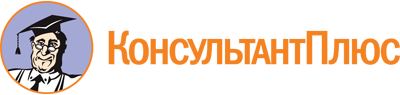 Закон Волгоградской области от 30.03.2011 N 2165-ОД
(ред. от 14.10.2022)
"Об экологической экспертизе на территории Волгоградской области"
(принят Волгоградской областной Думой 17.03.2011)Документ предоставлен КонсультантПлюс

www.consultant.ru

Дата сохранения: 06.11.2022
 30 марта 2011 годаN 2165-ОДСписок изменяющих документов(в ред. Законов Волгоградской областиот 16.10.2012 N 119-ОД, от 08.11.2013 N 144-ОД, от 03.12.2015 N 205-ОД,от 31.12.2015 N 244-ОД, от 08.11.2016 N 110-ОД, от 20.12.2018 N 152-ОД,от 18.07.2019 N 72-ОД, от 29.06.2021 N 53-ОД, от 07.10.2021 N 100-ОД,от 14.10.2022 N 89-ОД)